 Содержание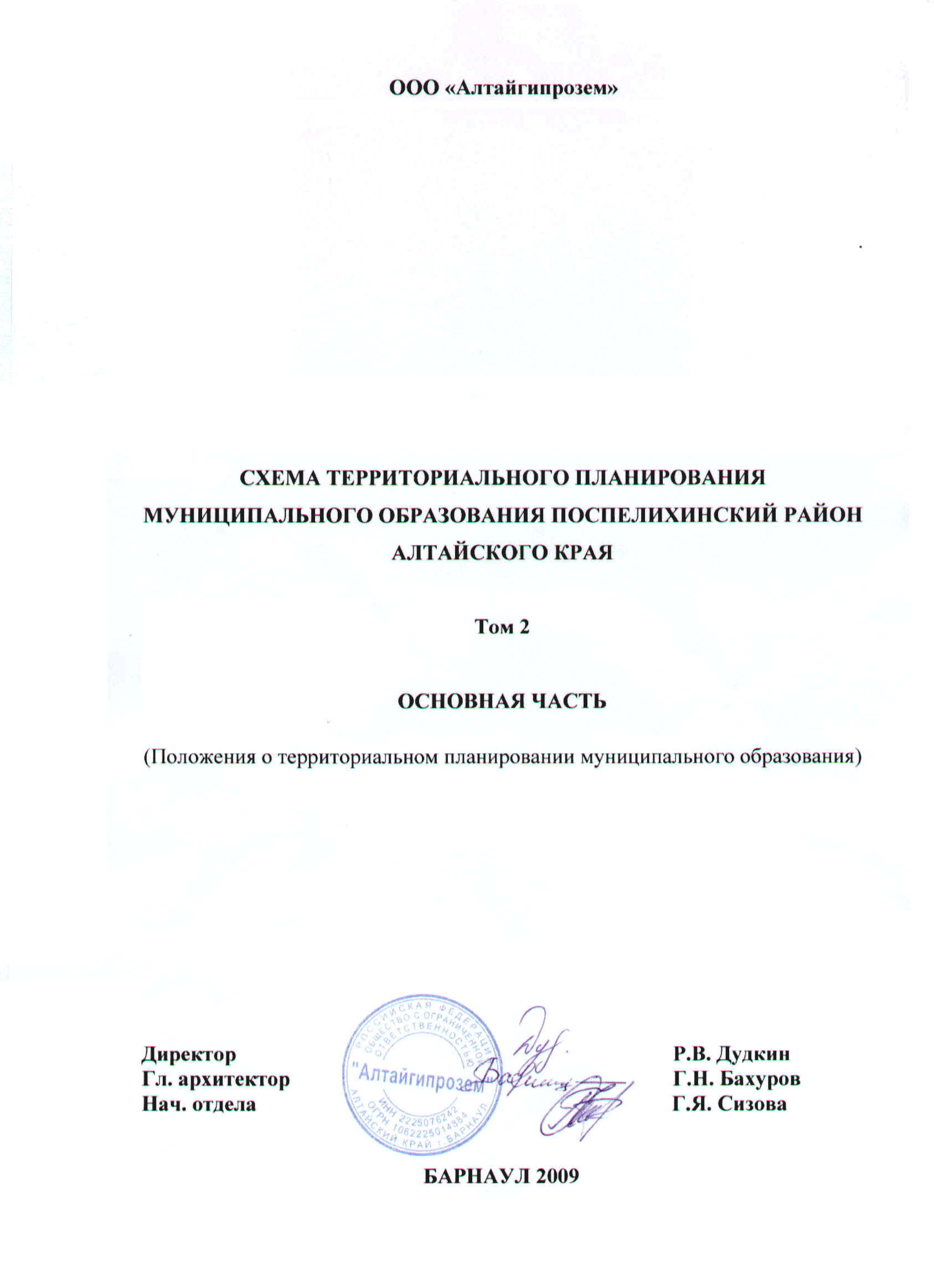 1. Общие положения	42. Цели и задачи	53. Основные положения территориального планирования	73.1. Варианты сценариев социально-экономического развития района	73.2. Мероприятия по социально-экономическому развитию территории	133.3 Мероприятия по развитию планировочной структуры Поспелихинского района	183.4. Мероприятия по развитию транспортной инфраструктуры	193.5 Мероприятия по развитию и размещению объектов инженерной инфраструктуры	203.2.5. Мероприятия по сохранению объектов историко-культурного наследия	213.7. Мероприятия по изменению целевого назначения земель	233.8. Мероприятия по охране окружающей среды и предотвращению чрезвычайных ситуаций	243.9. Мероприятия по использованию территорий согласно градостроительным ограничениям	274. План реализации Схемы территориального планирования Поспелихинского района	315. Основные технико-экономические показатели Схемы территориального планирования Поспелихинского района……………………………………….П Р И Л О Ж Е Н И Я	36Схема территориального планирования выполнена коллективом авторов в составе:Красноярова Б.А., д.г.н., проф. – разделы 1, 2, 3, 4.Спирина Н. И., асп. – раздел 3.2.7.Козырева Ж. С., арх. – разделы 3.2.2, 3.2.3, 3.2.4.Шмидт О. Г., к.и.н., с.н.с. отдела археологии НПЦ «Наследие» – разделы 3.2.5.Коровина Т. Р., рук. группы – картографическое обеспечение.1. Общие положенияВ соответствии с действующим Градостроительным кодексом РФ, территориальное планирование – планирование развития территории, в том числе для установления функциональных зон, зон планируемого размещения объектов капитального строительства для государственных и муниципальных нужд, зон с особыми условиями использования территории.Территориальное планирование направлено на определение в документах территориального планирования назначения территорий исходя из совокупности социальных, экономических, экологических и иных факторов в целях обеспечения устойчивого развития территорий, развития инженерной, транспортной и социальной инфраструктур, обеспечения учета интересов граждан и их объединений, Российской Федерации, субъектов Российской Федерации, муниципальных образований.Концепция устойчивого развития сельской местности в России, а именно к таким территориям относится Поспелихинский район Алтайского края, является важнейшим аспектом государственной стратегии в составе социальных программ страны и основных направлений агропродовольственной политики Правительства РФ.  Важнейшими компонентами современной стратегии являются:- обеспечение экономического роста в сельском хозяйстве;- развитие несельскохозяйственного сектора в сельской местности;- борьба с бедностью населения;- усиление жизнеспособности объектов социальной сферы;- поддержка местных инициатив и местных органов власти, развитие местного самоуправления.Схема территориального планирования муниципального района включает специальные карты (схемы) и текстовую часть с информацией о состоянии соответствующей территории и о возможных направлениях и ограничениях ее развития, а также с обоснованием предлагаемых мероприятий.Материалы по обоснованию проектных решений к «Схеме территориального планирования Поспелихинского района» подготовлены на основании муниципального контракта № 21 от 14 декабря ., дополнительного соглашения № 1 от 12 мая 2009 г. к муниципальному контракту № 21 от 14 декабря .Изложенные ниже материалы собраны, проанализированы и обоснованы в соответствии с Градостроительным кодексом Российской Федерации, законом Алтайского края «О градостроительной деятельности на территории Алтайского края» от 29.12.2009 №120-ЗС, «Нормативами градостроительного проектирования Алтайского края», утвержденными постановлением Администрации Алтайского края от 14.10.2009 № 431. При подготовке «Схемы территориального планирования муниципального образования Поспелихинский  район» учтены «Методические рекомендации по порядку разработки, согласования, экспертизы и утверждения градостроительной документации муниципальных образований», предложения, содержащиеся в «Схеме территориального планирования Алтайского края», утвержденной постановлением Администрации Алтайского края от 27.10.2009 г. № 445 и «Комплексной программе социально-экономического развития муниципального образования Поспелихинский район на 2008-2012 годы».2. Цели и задачиОсновная цель «Схемы территориального планирования Поспелихинского района» – обеспечение устойчивого развития территории района путем совершенствования инженерной, транспортной и социальной инфраструктуры на основе комплексного анализа природных и антропогенных факторов, их современного состояния и прогноза изменений в обозримой перспективе.Для достижения оптимальных условий развития производства, градостроительства, сохранения и улучшения природной среды, сохранения памятников природы, истории и материальной культуры необходима рационализация территориально-хозяйственного устройства района, формирование архитектурно- планировочной структуры и функционального зонирования.Отсюда вытекают следующие задачи:- обоснование перспективного функционального зонирования территории района на основе анализа имеющихся материалов обследования с учетом резерва земель для размещения производственных объектов и организации отдыха населения;- определение перспективной численности населенных пунктов и разработка предложений по культурно-бытовому обслуживанию;- выявление перспективных мест развития производства, зон отдыха, лечения и туризма;- подготовка предложений по развитию систем водообеспечения, водоотведения, энергоснабжения и иных инженерных коммуникаций;- разработка предложений по охране природы, улучшению санитарно-гигиенического состояния территории, обоснование водоохранных зон, особо охраняемых природных территорий;- выявление «точек экономического роста».Для решения поставленных задач выполнены:- сбор и анализ материалов комплексного эколого-географического, социально-экономического, архитектурно-градостроительного, культурно-исторического изучения территории района;- сбор статистической информации по всем разделам схемы;- анкетно-экспертная оценка современной социально-экономической ситуации в районе.Важным положительным моментом работы над «Схемой территориального планирования» явилось совпадение сроков ее подготовки с разработкой планов социально-экономического развития района и муниципальных образований до .3. Основные положения территориального планирования3.1. Варианты сценариев социально-экономического развития районаВ соответствии с «Основными принципами комплексного планирования социально-экономического развития субъектов Федерации, муниципальных районов, городских округов, городских и сельских поселений» от 02.03.2006 г., опираясь на комплексную программу социально-экономического развития муниципального образования Поспелихинский район на период 2008-2012 годы, разработанную Администрацией района, а также на результаты комплексной оценки проектной территории в схеме рассмотрены три сценария развития: инерционный, инновационный и переходный.Инерционный сценарий базируется на продолжении динамики, характерной для 2006-2008 гг., – связан с постепенным общим улучшением ситуации в экономике и социальной сфере района, повышением качества жизни населения без существенного изменения сложившейся структуры экономики.В материальном производстве ведущая роль сохранится за сельским хозяйством и промышленным производством. При этом сельскохозяйственное производство будет более технологичным, технически оснащенным. Доля убыточных хозяйств будет уменьшаться.Приоритет в производстве промышленной продукции останется за производством пищевых продуктов. Положительная динамика промышленного производства станет возможной при условии, как минимум, сохранения рынков сбыта выпускаемой продукции.Два основных фактора, обеспечивающих качественное развитие территории  рост инвестиций и реальных доходов населения  характеризуются нестабильной динамикой и находятся в значительной зависимости от изменений внешней экономической среды.Данный сценарий развития вполне реален для Поспелихинского района, уже сейчас имеющего некоторые позитивные тенденции развития реального сектора – например, рост производства макаронных и колбасных изделий, безалкогольных напитков и др. Но его реализация не решит комплекса проблем, накопленных в районе ни в социальной, ни в экономической сферах.Прирост инвестиций при таком сценарии развития не превысит 0,5-1 % в год. Затянется поиск эффективного собственника для предприятий района, находящихся в стадии банкротства. В ограниченной степени используется потенциал сельскохозяйственных ресурсов. Существующие ограничения и барьеры вхождения на рынок, препятствующие расширению малого бизнеса, не снимаются.Сохраняется значительное количество безработных – 1100 человек в . (в . – 1450 чел.). Рост доходов населения не превышает 6-8 % в год.Недостаточно динамичное экономическое развитие сохраняет низкую бюджетную обеспеченность территории. В этом случае сохраняется высокая зависимость бюджета района от поддержки из краевого бюджета.Инерционный сценарий развития не обеспечит значительного улучшения социальной обстановки, что при сохраняющихся невысоких темпах повышения уровня жизни населения провоцирует дальнейший миграционный отток молодого трудоспособного населения из района, а также сохранение естественной убыли на уровне 40-50 человек в год.Второй сценарий имеет переходный или инвестиционный характер – предполагает рост инвестиций в социальную сферу и материальное производство, но без существенной диверсификации структуры экономики; обеспечит постепенное улучшение ситуации в экономике и социальной сфере района. Предусматривает активизацию деятельности по привлечению в район инвестиций, направляемых на повышение качества технологической базы производства путем ее модернизации и частичного обновления, реализацию пакета институциональных преобразований, системы приоритетных национальных проектов и долгосрочных программ развития ключевых секторов экономики района – сельского хозяйства и промышленности по переработке их продукции.В материальном производстве ведущая роль сохранится за пищевой промышленностью с последовательным расширением ассортимента выпускаемой продукции, улучшения качества, применения современной упаковки. Основная ставка делается на предприятия ООО «Поспелихинская макаронная фабрика», ЗАО «Поспелихинский молочный комбинат» и ОАО «Поспелихинский комбинат хлебопродуктов». Уже сейчас ООО «Поспелихинская макаронная фабрика» с торговой маркой макарон «Granmulino» занимает второе место на российском рынке, уступая только ОАО «Челябинская макаронная фабрика «Макфа». При этом предприятие постоянно развивается,  открыты линии производства макарон эконом и премиум класса и новый продукт Granmulino-Naturale. Будут созданы условия для успешного развития малого бизнеса.Общее улучшение экономической ситуации положительно скажется на наполняемости местного бюджета. На фоне развития экономики и увеличения бюджетных доходов произойдет улучшение качества жизни населения. Повысятся занятость и уровень доходов населения, будет проведен капитальный ремонт и модернизация материально-технической базы учреждений социальной сферы, повысятся темпы жилищного строительства, получит импульс для своего развития строительная индустрия.Этот сценарий требует повышения уровня государственной поддержки, в том числе для предоставления льготных кредитов на модернизацию основных фондов в промышленности и лизинговых кредитов на приобретение сельскохозяйственной техники, а также инвестиций из федерального и краевого бюджетов на реализацию программных мероприятий в области социальной сферы и строительства жилья, его благоустройства.Для реализации данного сценария необходим рост экономики со средним темпом прироста около 3 - 4 %, что обеспечит увеличение общего товарно-денежного оборота района за период 2008–2012 гг. (в сопоставимых ценах) на 16-20 %. Реализация данного сценария будет способствовать увеличению доходов бюджета, созданию новых рабочих мест, росту стабильности в отраслях реальной экономики, дальнейшему повышению инвестиционной привлекательности Поспелихинского района.Третий вариант - инновационный – предполагает динамичное развитие экономики страны, края и приток инвестиций в район извне. Агропромышленный комплекс района достигнет стабильности своего развития, будет проведена диверсификация действующих производств, повысится конкурентоспособность продукции, продолжится газификация района. Инновационный сценарий исходит из перспектив динамичного развития экономики района.При соответствующих условиях (снижении налоговой нагрузки, доступности кредитов, развитии системы страхования рисков, увеличении собственных доходов у производителей) прирост инвестиций составит 5-6 %. При этом основной объем ресурсов должен быть инвестирован в первые пять лет. Начнется быстрая реструктуризация и модернизация существующих производств. Увеличится объем и повысится качество производимой в районе продукции, расширятся рынки сбыта.Малое предпринимательство получит развитие во всех секторах экономики района и обеспечит к . работой до 36,9 % занятого в экономике района населения (в . – 12 %).Доходы населения вырастут в среднем на 10 % в год. Повышение уровня и улучшение качества жизни создадут условия для естественного роста населения, начиная с . Увеличатся объемы жилищного строительства. Начнется модернизация коммунальной сферы.С учетом стабилизации и существенного улучшения финансового положения предприятий налоговые поступления позволят использовать бюджетные деньги не только на текущие, жизненно необходимые статьи расходов социального характера, но и обеспечат развитие социальной сферы района.При выборе целевого (приоритетного) сценария развития были учтены следующие риски:- недостаток кадрового потенциала, в особенности современных менеджеров, неполное соответствие уровня профессионализма кадров рабочих и специалистов требованиям высокотехнологических производств (один из способов устранения – целевая подготовка квалифицированных специалистов);- недостаток финансовых ресурсов для приоритетной поддержки инновационной сферы (один из способов устранения – участие в реализации приоритетных национальных проектов, долгосрочных федеральных и краевых целевых программах);- низкая инвестиционная активность субъектов малого предпринимательства в отраслях реальной экономики, недостаточный объем привлекаемых частных инвестиций, не отвечающий потребностям роста экономики (один из способов устранения – привлечение сбережений населения в инновационный сектор);- низкий уровень развития рыночной инфраструктуры (практическое отсутствие сферы маркетинговых услуг), способной реализовать конкурентные преимущества района по возможности производства и реализации продукции животноводства и растениеводства;- низкий уровень социально-экономического развития муниципальных образований небольших сельских поселений Поспелихинского района, например, Озимовский и 12 лет Октября сельсоветы (один из способов устранения – развитие социальной и инженерной инфраструктуры отстающих поселений).Для Поспелихинского района в качестве базового сценария можно рассматривать второй – переходный или инвестиционный – сценарий развития, так как на рассматриваемую перспективу нет оснований рассчитывать на значительные внешние инвестиции, способные обеспечить инновационный путь развития района.В качестве первоочередных мероприятий следует интенсифицировать переработку сельскохозяйственного сырья путем модернизации и полной загрузки имеющихся производств, диверсификации номенклатуры выпускаемой продукции на предприятиях перерабатывающего комплекса, а также создать сеть предприятий по продвижению производимой продукции на региональных рынках. Реализовать конкурентные преимущества района – возможность производства высококачественной продукции, ориентированной на разные сегменты рынка - для населения района, административного центра Алтайского края – г. Барнаула и других городов региона  и страны.Для реализации данного сценария развития необходимо на первом этапе:- ликвидировать негативные последствия развития экономики района;- обеспечить целенаправленную поддержку действующих на территории района предприятий, а также личных подсобных хозяйств населения;- стабилизировать функционирование предприятий социальной сферы;- осуществить постепенное свертывание убыточных производств и перевод инвестиций на расширение производства конкурентоспособной продукции;- обеспечить развитие рыночной инфраструктуры, в том числе предприятий по продвижению собственной продукции района на региональные и межрегиональные рынки;- обеспечить реализацию программы реформирования и модернизации жилищно-коммунального хозяйства района.На втором этапе следует:- обеспечить концентрацию усилий на рентабельных видах хозяйственной деятельности для создания конкурентных преимуществ;- обеспечить техническую и кадровую модернизацию отраслей производства и предприятий;- усилить специализацию конкурентоспособных производств, содействовать укреплению рыночных позиций предприятий – лидеров на целевых сегментах рынка в регионе;- обеспечить рост качества жизни населения до средне краевого уровня.И лишь на третьем этапе (2018-2025 гг.) можно рассчитывать на достижение целевой функции развития района – его устойчивого развития в экономической и социальной сферах и обеспечение достойного уровня и качества жизни населения.Развитие района связано с ростом интенсивности ведения сельского хозяйства, производством продовольственной продукции широкого ассортимента и соответствующего параметра качества, что даст дополнительный импульс для развития социальной, инженерной и рыночной инфраструктур. Например, после вступления Поспелихинского молочного комбината в объединение «Столица молока» был открыт новый крупный цех по выпуску цельномолочной продукции. Цельномолочная продукция реализуется не только на внутрирайонном рынке, а так же в городах -  Барнауле, Алейске, Рубцовске; Змеиногорском, Шипуновском, Краснощековском районах и т. д. Выпускаются сыры: «Голландский», «Радонежский», «Буковинский», «Озерный», которые также реализуются на рынке Алтайского края.3.2. Мероприятия по социально-экономическому развитию территорииВ целом по Поспелихинскому району приоритетными в данной области являются следующие направления: улучшение демографической ситуации и повышение уровня жизни, улучшение системы здравоохранения, совершенствование системы общего и среднего специального образования, развитие физической культуры и спорта, сохранение культурного потенциала территории.В области улучшения системы здравоохранения необходимо:- приобретение нового оборудования, реконструкция объектов здравоохранения:	Поспелихинский Центральный сельсовет:-ремонт МУЗ «Поспелихинская центральная больница» в с. Поспелиха;	Николаевский сельсовет:-ремонт фельдшерско-акушерского пункта в п. Гавриловский;  Реализация мероприятий в соответствии с программами: КЦП «Вакцинопрофилактика», «Предупреждение заболеваний социального характера и борьба с ними» на 2007-2011 гг., «Профилактика и лечение ВИЧ-СПИД», ФЦП «Неотложные меры борьбы с туберкулёзом», КЦП «Дети Алтая» на 2007-2010 гг. подпрограмма «Здоровое поколение», КЦП «Сахарный диабет», КЦП «Пульмонология», ВЦП «Витаминизация беременных в Алтайском крае», «Развитие системы первичной медико-санитарной помощи сельскому населению», ВЦП «Витаминизация женщин с высоким риском рождения детей с врожденным пороком развития центральной нервной системы в Алтайском крае» на 2008-2010 гг.В области совершенствования системы общего и среднего специального образования необходимо:- повышение качества общего образования, его модернизация с учетом ориентации на потребности рынка общеобразовательных услуг;- обеспечение доступности и равных возможностей полноценного качественного образования для всех жителей района;- совершенствование материально-технической базы образовательных учреждений (Приложение 1):Поспелихинский Центральный сельсовет:- строительство  Детского сада  в с. Поспелиха;В области развития физической культуры и спорта:Поспелихинский Центральный сельсовет:- строительство спортзала в с. Поспелиха;- ремонт здания детской юнешеской спортивной школы в с. Поспелиха;	Мамонтовский сельсовет:- реконструкция спортзала в п. им. Мамонтова;В области развития социальной сферы:Николавевский сельсовет:- ремонт здания библиотеки в с. Николаевка;- ремонт районного Дома культуры в с. Николаевка;Строительство жилых домов на территории Поспелихинского района в рамках реализации федеральных целевых программ: «Обеспечение жильем или улучшение жилищных условий молодых семей», «Социальное развитие села  до 2012 года», Федерального закона № 185 от 21.07.2007 «О фонде содействия реформирования жилищно-коммунального хозяйства».Во всех муниципальных образованиях в рамках реализации краевой целевой программы «Культура Алтайского края» на 2007-2010 годы» предусмотрено централизованное приобретение справочной, энциклопедической, художественной, детской, краеведческой литературы, изданий на электронных носителях.В области развития сельского хозяйства:В целях вывода экономики Поспелихинского района на высокий уровень экономического состояния и обеспечения в будущем его устойчивого развития, в Комплексной программе выделены конкурентоспособные позиции района и намечены «точки экономического роста». Для Поспелихинского района такими «точками» являются:Модернизация АПК, создание условий для формирования конкурентоспособного сельскохозяйственного кластера,  а именно:- увеличение объемов производства продукции животноводства за счет приобретения племенного скота, улучшения состояния кормовой базы, улучшение работы ветеринарной службы, реконструкции и нового строительства коровников в рамках национального проекта «Развитие агропромышленного комплекса»;- увеличение объемов производства продукции растениеводства за счет восстановления плодородия почв и использования минеральных удобрений, внедрения прогрессивных технологий возделывания культур и приобретение высокоурожайных сортов посевных и кормозаготовительных комплексов;- повышение технологического уровня аграрного производства и внедрение ресурсосберегающих технологий, направленных, в первую очередь, на проведение почвозащитных мероприятий в конкретных природных условиях               (Приложение 2);- улучшение качества продукции;- обновление техники и технологий;- стимулирование развития личных подсобных и фермерских хозяйств посредством выделения льготных кредитов;- развитие сети организаций, оказывающих услуги по заготовке и реализации производимой в районе продукции сельского хозяйства, промыслов;- формирование эффективного кадрового потенциала агропромышленного комплекса, обеспечение высокого уровня доходов и занятости населения.В целом по Поспелихинскому району в области модернизации АПК предусмотрена реализация во всех муниципальных образованиях района комплекса мероприятий по увеличению производства зерновых культур и развитию животноводства – молочно-мясного скотоводства, по обновлению машинно-тракторного парка сельскохозяйственных организаций и фермерских хозяйств, а также комплекс мероприятий по рациональному использованию земельных ресурсов:Борковский сельсовет:- реконструкция животноводческой фермы в п. Хлебороб;- реконструкция мехтока ЗАВ-40;- строительство семенного склада;- строительство зерносушилки на базе СПК»Заветы Ильича».	Клепеченский сельсовет:- реконструкция телятника и родильного отделения в с. Клепечиха;- строительство зерносклада;- строительство зерносушилки.	Мамонтовский сельсовет:- реконструкция телятника и родильного отделения в п. им. Мамонтова;Поспелихинский Центральный сельсовет:- реконструкция животноводческой фермы в с. Поспелиха;- строительство зерносклада на базе КФХ Голиков Г.И.;- строительство крытой площадки для перевалки зерна.	Николаевский сельсовет:- строительство животноводческой фермы в с. Николаевка на базе ООО «Николаевское-Агро»;- реконструкция складов и мехтоков.	Красноалтайский сельсовет:- реконструкция мехтока ЗАВ-40 на базе ОАО «ОПХ Алтаская Мис».	Озимовский сельсовет:- строительство зерносушилки;	Красноярский сельсовет:- строительство зерносклавда.	Калмыцко-Мысовский сельсовет:- реконструкция зерносклада и животноводческой фермы в                               с. Калмыцкие Мысы.	В области развития промышленного производства:Приоритетами в области развития промышленности и повышения конкурентоспособности промышленной продукции Поспелихинского района являются:- повышение конкурентоспособности продукции пищевой промышленности на региональном и российском рынках;- поддержка отраслей и производств, обладающих высоким техническим потенциалом;- формирование устойчивой сырьевой базы для перерабатывающих предприятий, стимулирование хозяйств, в том числе фермерских и личных подсобных, на поставку сырья для переработки;	Борковский сельсовет:- организация выставки сельхозпредриятий на территории сельсовета;	Поспелихинский Центральный сельсовет:-строительство завода по переработке вторсырья (пищевой пластик).Развитие туристско-рекреационной отрасли:Относительное разнообразие форм рельефа создает предпосылки для развития различных видов рекреации и способствует развитию пеших и конных маршрутов, туристических маршрутов на автомобилях.Для территории района характерна степная растительность.Среди видов рекреации летнего периода характерны: гелиотерапия, купание, пешие прогулки. Зимой возможно катание на лыжах со спуском с неопасных увалов, катание на коньках и т.д.Водные рекреационные ресурсы района разнообразны и представлены реками Алей, Чарыш, Поспелиха, Кизиха, Солоновка, Вавилон, Поперечная, Землянуха, Башмачиха, Провалиха, Клепечиха, а также небольшими озерами, самые крупные из них – Гусиное, Котляровское, Сидорошино.Водные объекты являются хорошей базой для формирования рекреационно-туристического комплекса, предоставляющего полный набор услуг.Наличие большого количества археологических памятников делают территорию привлекательной для любителей археологии и познавательного туризма.В перспективе проектом запроектировано организация трех зон отдыха: две -  в долине реки Алей близ с. Поспелиха и одна -  на пруду севернее  п. Хлебороб (Приложение 3,4).3.3 Мероприятия по развитию планировочной структуры                                   Поспелихинского районаМероприятия по развитию существующих элементов планировочного каркаса: - расширение черты населенного пункта  с последующим строительством капитальных объектов жилищного и инфраструктурного назначения с. Калмыцкие Мысы, с Поспелиха, п. Факел Социализма;- дальнейшее развитие и формирование планировочных элементов территории района;- усиление связи между центрами смежных муниципальных районов.Мероприятия по развитию проектируемых элементов планировочного каркаса:На территории Поспелихинского района предполагается дальнейшее развитие и усиление связей как широтного, так и меридионального направлений. Учитывая вышесказанное, определенные изменения можно отметить в изменении направления развития второстепенной планировочной оси межмуниципального значения. Теперь данная ось, имея своим началом трассу от с. Новичиха, следует до с. Николаевка и распадается далее на два вектора, один из которых, имея широтное направление, следует до с. Калмыцкие Мысы и далее на с. Ельцовка Шипуновского района, а другой, сохраняя меридиональное направление оси, следует на с. Курья Курьинского района             (Приложение 5).3.4. Мероприятия по развитию транспортной инфраструктурыРазвитие транспортно-дорожного комплекса (Приложение 6) предполагает:- создание современной транспортной инфраструктуры, удовлетворяющей потребностям всех сфер деятельности экономики и населения и обеспечивающей устойчивое сообщение со всеми населенными пунктами в районе;- повышение качества и пропускной способности автомобильных дорог;- обновление автобусного парка и увеличение пассажиро- и грузооборота;- реконструкция автодороги Поспелиха-им.Мамонтова-Красноярское-граница Рубцовского района, проходящей по территории Поспелихинского района;- реконструкция части автодороги Вавилонский-12 лет Октября, проходящей по территории Поспелихинского района;	12 лет Октября сельсовет:- реконструкция части автодороги подъезд к п. Благодатный;- реконструкция части автодороги Нововознесенка-Степнобугринский (от границы Рубцовского района);Калмыцко-Мысовский сельсовет:- строительство части автодороги Николаевка-Калмыцкие Мысы-Ильинка;Красноярский сельсовет:- реконструкция автодороги Красноярское-Новый Мир;- строительство нового моста на р. Алей;Николаевский сельсовет:-реконструкция части автодороги Николаевка-Калмыцкие Мысы-Ильинка;Поспелихинский сельсовет:- реконструкция автодороги подъезд к п. Большевик;3.5 Мероприятия по развитию и размещению объектов                                       инженерной инфраструктурыРеформирование и модернизация жилищно-коммунального комплекса Поспелихинского района включает в себя создание комфортных условий проживания населения на основе обеспечения потребителей жилищно-коммунальными услугами нормативного качества, электро-, газоснабжением (Приложение 7), водоснабжением (Приложение 8) населения, связью (Приложение 9), объектами специального назначения (Приложения 10, 11)Для достижения этих целей необходимо:Калмыцко-Мысовский сельсовет:- строительство скважины на территории сельсовета;- строительство вышки сотовой связи на территории сельсовета;	Мамонтовский сельсовет:- реконструкция теплотрассы на территории сельсовета;	Поспелихинский Центральный сельсовет:- подключение водопровода п. Солнечный к магистральному водопроводу;- строительство водопровода в с. Поспелиха;- реконструкция теплотрассы на территории сельсовета;Согласно Генеральной схеме газоснабжения и газификации Алтайского края в Поспелихинском районе планируется строительство газопровода и газораспределительной станции близ с.Поспелиха.На территории района планируется развитие цифрового телевидения, развитие сети телефонной связи, замене аналоговых телефонных станций на цифровые.3.2.5. Мероприятия по сохранению объектов
историко-культурного наследияВ рамках разработки СТП с точки зрения сохранения объектов историко-культурного наследия значение имеют памятники, расположенные на межселенных территориях, прежде всего археологические. Археологическими памятниками являются древние курганы, поселения. Они представляют определенный научно-познавательный и культурный интерес для туристов и экскурсантов. На территории Поспелихинского района зафиксировано более 20 археологических объектов (Приложения 12, 13).Мероприятия по сохранению объектов историко-культурного наследия предполагают:1. Применение мер по обеспечению сохранности объекта культурного наследия при проектировании и проведении землеустроительных, земляных, строительных, мелиоративных, хозяйственных и иных работ (далее – хозяйственных работ):- разработку разделов об обеспечении сохранности объектов культурного наследия в проектах проведения хозяйственных работ;- включение в состав указанных разделов мероприятий по обеспечению физической сохранности объектов культурного наследия – ремонтно-реставрационных, научно-исследовательских, изыскательских, проектных и производственных работ, работ по консервации, приспособлению объектов культурного наследия для современного использования, научно-методического руководства, технического и авторского надзора, в исключительных случаях – спасательных археологических полевых работ (археологических раскопок);- согласование проектирования и проведения работ с органами охраны объектов культурного наследия (разделов об обеспечении сохранности объектов культурного наследия краевого значения – с управлением Алтайского края по культуре).2. Выполнение требований использования объектов культурного наследия, земельных участков, в пределах которых располагаются объекты археологического наследия:- обеспечения целостности и сохранности объектов культурного наследия;- предотвращения ухудшения физического состояния объектов культурного наследия, изменения особенностей, составляющих предмет охраны в ходе эксплуатации;- применение мер по обеспечению сохранности объектов культурного наследия при проектировании и проведении хозяйственных работ;- обеспечение режима содержания земель историко-культурного назначения;-обеспечения доступа к объектам культурного наследия.3. Уведомление собственников и пользователей земельных участков, в границах которых находятся объекты археологического наследия, о расположении археологических объектов на принадлежащих им земельных участках, о требованиях к использованию данных земельных участков.4. В случае обнаружения объекта, обладающего признаками объекта культурного наследия, в ходе хозяйственных работ, исполнитель работ должен приостановить работы и проинформировать управление Алтайского края по культуре об обнаруженном объекте.Работы, проведение которых может нарушить целостность и сохранность объекта культурного наследия, должны быть немедленно приостановлены заказчиком и исполнителем работ после получения письменного предписания управления Алтайского края по культуре либо федерального органа охраны объектов культурного наследия.Приостановленные работы могут быть возобновлены по письменному разрешению соответствующего органа охраны объектов культурного наследия, по предписанию которого работы были приостановлены, в случае устранения угрозы нарушения целостности и сохранности объекта культурного наследия5. При разработке и корректировке генеральных планов поселений указываются границы территорий объектов культурного наследия, зон охраны, режим использования земель и градостроительные регламенты в их границах.3.7. Мероприятия по изменению целевого назначения земельПерспективное развитие Поспелихинского района влечёт за собой необходимость изменения целевого назначения земель.В целях обеспечения возможности территориального развития населенных пунктов, в том числе строительства капитальных объектов жилищного и инфраструктурного назначения, Схемой предусмотрено расширение их существующей черты, проведенной согласно материалам Государственного кадастрового учета ФГУ ЗКП по Алтайскому краю. Увеличение площади селитебной территории становится возможным благодаря переводу части земель сельскохозяйственного назначения () в состав земель населенных пунктов Поспелиха, Калмыцкие Мысы, Факел Социализма.   Перспективное развитие района влечёт за собой необходимость выделения земельных участков под объекты рекреации, в связи с этим проектом предусмотрен перевод земель промышленности (1,7 га) на берегу озера Гусиное, где расположена база отдыха ОАО «РЖД» в земли особо охраняемых территорий.        В Схеме так же предполагается перевод земель из состава сельскохозяйственного назначения (100,04 га) в земли промышленности, энергетики, транспорта, связи, радиовещания, телевидения, информатики, земли для обеспечения космической деятельности, земли обороны, безопасности  и земли иного специального назначения. Это земельные участки, на которых располагаются проектируемые к размещению либо уже существующие башенные сооружения связи, объекты дорожного сервиса и пр. Помимо названных объектов на землях, подлежащих переводу, располагаются объекты специального назначения: кладбища, скотомогильники, включая существующие, рекомендованные к консервации и проектируемые, а так же существующие и проектируемые свалки. Изменения категории земельных участков под консервируемыми свалками не предполагается, поскольку для данных земель целесообразно проведение рекультивационных работ.Проектируемые изменения отражены в Приложениях 14, 15,16,17.3.8. Мероприятия по охране окружающей среды и предотвращению чрезвычайных ситуацийОбследование территории района показало, что источниками нарушений природной среды являются хозяйственная деятельность, сопровождающаяся изменением естественного баланса экосистем, их главных компонентов – почв, воздуха, вод и биоты (растительного и животного мира).Общее экологическое состояние района следует признать вполне удовлетворительным, с сохранением механизма воспроизводства природной среды.Для снижения антропогенного пресса на природную среду района необходимо:- по охране воздушного бассейна – более полный учет поля ветров и размещение промышленных и бытовых объектов, главным образом котельных, сообразно розе ветров, наличие воздухоочистительного оборудования; увеличение количества автомобилей ведет к загрязнению не только воздуха, но и придорожных земель. Отсюда - необходимость улучшения качества дорог и соблюдение стандартов по выбросам в атмосферу;- по охране природных вод – уменьшение сброса неочищенных сточных вод, перевод работы предприятий на оборотное водоснабжение; важная мера – организация водоохранных зон вдоль рек района, прежде всего восстановление растительного покрова, рациональная добыча песка и гравия из русла рек;- по охране почвенно-растительного покрова – выполнение комплекса мероприятий планировочного, защитного, агро-и лесокультурного характера с устройством в перспективе дорожно-тропиночной сети в рекреационных зонах с регуляцией рекреационных нагрузок, осуществление мониторинга состояния геосистем.Рекультивация (восстановление) нарушенных земельРекультивация земель – комплекс работ, направленных на восстановление продуктивности и народнохозяйственной ценности нарушенных земель, а также на улучшение условий окружающей среды в соответствии с интересами общества.Комплекс работ по рекультивации земель выполняется в два этапа: технический и биологический.Технический этап включает подготовку земель для последующего целевого использования. К нему относятся планировка, формирование откосов, снятие, транспортировка и нанесение плодородного слоя почвы.Биологический этап включает комплекс агротехнических и фитомелиоративных мероприятий, направленных на улучшение агрофизических, агрохимических и биологических свойств почвы.При использовании минерально-сырьевых ресурсов необходимо неукоснительное соблюдение существующих природоохранных норм и правил. Необходимо запретить неорганизованные карьеры по добыче песка и гравия и строго контролировать соблюдение технологических норм отработки месторождений.Заметное место в оздоровлении окружающей среды имеют мероприятия по санитарной очистке территории: обязательное оборудование организованных свалок бытового мусора около каждого населенного пункта и пр.Мероприятия по предотвращению чрезвычайных ситуаций биолого-социального, природного и техногенного характера предполагают:- своевременное проведение профилактических мероприятий, сводящее к минимуму вероятность массового отравления населения некачественными продуктами питания;- проведение постоянной сплошной вакцинации всех животных;- утилизация трупов животных исключительно в скотомогильниках с соблюдением всех ветеринарных правил и норм;- размещение проектируемых объектов специального назначения с учетом величины их охранной зоны;- консервация объектов специального назначения, местоположение которых не соответствует уставленным требованиям;- эксплуатация объектов специального назначения в соответствии с требованиями СанПиН 2.2.1/2.1.1.1200-03;- строгий учет данных по сейсмичности территории при проектировании и строительстве объектов капитального строительства;- реализация комплекса мероприятий по предотвращению снегозаносимости автомобильных дорог;- своевременная очистка дорожного покрытия от снега, обеспечивающая устойчивую работу автомобильных дорог в неблагоприятных условиях зимнего периода;- проведение льдовзрывных работ, обеспечивающих пропуск ледохода и паводковых вод;- неукоснительное соблюдение отраслевых инструкций по технике безопасности при эксплуатации объектов повышенной пожароопасности;- выявление и техническая инвентаризация бесхозных гидротехнических сооружений (ГТС) для целей определения их технического состояния и осуществления регистрации прав на недвижимое имущество как бесхозное. Только в случае передачи данных сооружений на баланс собственнику, ответственному за эксплуатацию ГТС, появится возможность контролировать и предотвращать риски возникновения чрезвычайных ситуаций;- реализация общего комплекса мероприятий, которые целесообразно выполнять заблаговременно по снижению риска возникновения химических, биологических аварий и уменьшения их масштабов при стихийных бедствиях и реальной угрозе терактов.Для предотвращения чрезвычайных ситуаций природного и техногенного характера и в случае их возникновения должны приниматься все необходимые меры в соответствии с действующим федеральным законодательством, Уставом Алтайского края, законом Алтайского края «О защите населения и территории Алтайского края от чрезвычайных ситуаций природного и техногенного характера» (Закон № 15-ЗС от 17.03.1998 г., в редакции Закона Алтайского края от 12.07.2005 г. № 53-ЗС):- обеспечение организации и поддержание в постоянной готовности системы оповещения населения об опасности поражения отравляющими химическими веществами (ОХВ), порядок доведения до них установленных сигналов оповещения;- организация взаимодействия с руководителями прилегающих районов по использованию сил и средств других объектов. Порядок их привлечения в случае возникновения чрезвычайных ситуаций;- постоянное обучение руководящий состав района выполнять специальные работы по ликвидации очагов заражения, образованных ОХВ;- накапливание и своевременное обновление средств индивидуальной защиты населения в целях обеспечения рабочих и служащих предприятий и организаций района, содержать средства защиты в постоянной готовности.3.9. Мероприятия по использованию территорий согласно градостроительным ограничениямГрадостроительные ограничения в использовании территорий, устанавливаются утвержденными документами территориального планирования. Градостроительные ограничения подготовлены с целью установления режимов рационального использования земельных ресурсов, бережного отношения к окружающей природе, создания предпосылок для комфортных условий проживания населения и обеспечения устойчивого развития территорий.Выделены следующие режимы средопользования в соответствии с градостроительными ограничениями (Приложение 18):Режим строгой регламентации – на территории Поспелихинского района к этим территориям относятся озера с их охранными зонами, леса, территории с максимальной концентрацией охотничье-промысловых животных. На лесных территориях введен запрет всех видов строительства и хозяйственного использования, за исключением лесовосстановительной, лесохозяйственной деятельности. В пределах водоохранных зон введен запрет на размещение складов ядохимикатов, минеральных удобрений и горюче-смазочных материалов, животноводческих комплексов и ферм, мест складирования и захоронения промышленных, бытовых и сельскохозяйственных отходов, кладбищ и скотомогильников, накопителей сточных вод и стоянок транспортных средств.Режим предупреждения, контроля и ограничения отдельных видов деятельности – на территории района к этим территориям относятся ареалы сосредоточения памятников археологии, зоны снежных заносов, санитарно-защитные зоны объектов специального назначения.На территории Поспелихинского района располагаются объекты специального назначения, которые могут являться источниками воздействия на окружающую среду и здоровье человека – свалки, скотомогильники, кладбища. В целях обеспечения безопасности населения и в соответствии с Федеральным Законом «О санитарно-эпидемиологическом благополучии населения» от 30.03.1999 г. № 52-ФЗ, вокруг данных объектов и производств устанавливается специальная территория с особым режимом использования – санитарно-защитная зона (СЗЗ). Размер СЗЗ обеспечивает уменьшение воздействия загрязнения на атмосферный воздух (химического, биологического, физического) до значений, установленных гигиеническими нормативами, а для предприятий I и II класса опасности – как до значений, установленных гигиеническими нормативами, так и до величин приемлемого риска для здоровья населения. По своему функциональному назначению санитарно-защитная зона является защитным барьером, обеспечивающим уровень безопасности населения при эксплуатации объекта в штатном режиме.Основным документом при установлении класса опасности промышленных объектов и производств, требований к размеру СЗЗ, оснований для пересмотра этих размеров, методов и порядка их установления для отдельных промышленных объектов и производств и / или их комплексов, ограничений на использование территории СЗЗ, требований к их организации и благоустройству, а также требований к санитарным разрывам опасных коммуникаций (автомобильных, железнодорожных, трубопроводных и т.п.) являются Санитарно-эпидемиологические правила и нормативы (СанПиН 2.2.1/2.1.1.1200-03).В границах СЗЗ действует особый режим использования территории:- в санитарно-защитной зоне не допускается размещать: жилую застройку, ландшафтно-рекреационные зоны, зоны отдыха, территории курортов, санаториев и домов отдыха, территорий садоводческих товариществ и коттеджной застройки, коллективных или индивидуальных дачных и садово-огородных участков, а также других территорий с нормируемыми показателями качества среды обитания; спортивные сооружения, детские площадки, образовательные и детские учреждения, лечебно-профилактические и оздоровительные учреждения общего пользования;- в санитарно-защитной зоне и на территории объектов других отраслей промышленности не допускается размещать объекты по производству лекарственных веществ, лекарственных средств, склады сырья и полупродуктов для фармацевтических предприятий; объекты пищевых отраслей промышленности, оптовые склады продовольственного сырья и пищевых продуктов, комплексы водопроводных сооружений для подготовки и хранения питьевой воды, которые могут повлиять на качество продукции;- допускается размещать в границах санитарно-защитной зоны промышленного объекта для обслуживания работников указанного объекта и для обеспечения деятельности промышленного объекта: нежилые помещения для дежурного аварийного персонала, помещения для пребывания работающих по вахтовому методу (не более двух недель), здания управления, конструкторские бюро, здания административного назначения, научно-исследовательские лаборатории, поликлиники, спортивно-оздоровительные сооружения закрытого типа, бани, прачечные, объекты торговли и общественного питания, мотели, гостиницы, гаражи, площадки и сооружения для хранения общественного и индивидуального транспорта, пожарные депо, местные и транзитные коммуникации, ЛЭП, электроподстанции, нефте- и  водопроводы, артезианские скважины для технического водоснабжения, водоохлаждающие сооружения для подготовки технической воды, канализационные насосные станции, сооружения оборотного водоснабжения, автозаправочные станции, станции технического обслуживания автомобилей.- в санитарно-защитной зоне объектов пищевых отраслей промышленности, оптовых складов продовольственного сырья и пищевой продукции, производства лекарственных веществ, лекарственных средств и (или) лекарственных форм, складов сырья и полупродуктов для фармацевтических предприятий, допускается размещение новых профильных, однотипных объектов, при исключении взаимного негативного воздействия на продукцию, среду обитания и здоровье человека;- автомагистраль, расположенная в санитарно-защитной зоне промышленного объекта и производства или прилегающая к санитарно-защитной зоне не входит в ее размер, а выбросы автомагистрали учитываются в фоновом загрязнении при обосновании размера санитарно-защитной зоны;- санитарно-защитная зона не может рассматриваться как резервная территория объекта и использоваться для расширения промышленной или жилой территории без соответствующей обоснованной корректировки границ санитарно-защитной зоны.Схемой территориального планирования предложено изменение целевого назначения земель под свалками, скотомогильниками, кладбищами. Эти объекты специального и иного назначения необходимо перевести в земли промышленности. Таким образом, необходим перевод из земель сельскохозяйственного назначения в земли промышленности 100 га.В пределах территорий, где располагаются памятники археологии, градостроительная, хозяйственная и иная деятельности должны осуществляться при условии обеспечения сохранности объектов культурного наследия и всех исторически ценных градоформирующих объектов исторического поселения.План реализации Схемы территориального планирования
Поспелихинского районаРеализация Схемы территориального планирования осуществляется в три этапа:Первый этап – 2011-2012 гг. – предполагает проведение структурных преобразований с целью создания условий по максимальному использованию производственного и ресурсного потенциалов с постепенным общим улучшением ситуации в экономике и социальной сфере района, повышением качества жизни населения.В материальном производстве ведущая роль сохранится за пищевой промышленностью с последовательным расширением ассортимента выпускаемой продукции, улучшением качества, применением современной упаковки. Основная ставка делается на предприятия ООО «Поспелихинская макаронная фабрика», ЗАО «Поспелихинский молочный комбинат и                      ОАО «Поспелихинский комбинат хлебопродуктов».В качестве первоочередных мероприятий следует интенсифицировать переработку сельскохозяйственного сырья путем модернизации и полной загрузки имеющихся производств, диверсификации номенклатуры выпускаемой продукции на предприятиях перерабатывающего комплекса, а также создать сеть предприятий по продвижению производимой продукции на региональных рынках. Реализовать конкурентные преимущества района – возможность производства высококачественной продукции, ориентированной на разные сегменты рынка, для населения района, административного центра Алтайского края – г. Барнаул и других городов региона.Общее улучшение экономической ситуации положительно скажется на наполняемости местного бюджета. На фоне развития экономики и увеличения бюджетных доходов произойдет улучшение качества жизни населения. Будут созданы условия для успешного развития малого бизнеса.Повысится занятость и уровень доходов населения, будет проведена модернизация материально-технической базы учреждений социальной сферы, повысятся темпы жилищного строительства.Для чего необходимо на первом этапе:- ликвидировать негативные последствия развития экономики района;- обеспечить целенаправленную поддержку действующих на территории района предприятий, а также личных подсобных хозяйств населения;- стабилизировать функционирование предприятий социальной сферы;- осуществить постепенное свертывание убыточных производств и перевод инвестиций на расширение производства конкурентоспособной продукции;- обеспечить развитие рыночной инфраструктуры, в том числе предприятий по продвижению собственной продукции района на региональные и межрегиональные рынки;- обеспечить реализацию программы реформирования и модернизации жилищно-коммунального хозяйства района.Для решения названных задач необходим рост экономики со средним темпом прироста около 3 - 4 %, что обеспечит увеличение общего товарно-денежного оборота района за период 2011–2012 гг. (в сопоставимых ценах) на 16-20 %.На втором этапе – 2013-2017 гг. следует:- обеспечить концентрацию усилий на рентабельных видах хозяйственной деятельности для создания конкурентных преимуществ;- обеспечить техническую и кадровую модернизацию отраслей производства и предприятий;- усилить специализацию конкурентоспособных производств, содействовать укреплению рыночных позиций предприятий – лидеров на целевых сегментах рынка в регионе;- обеспечить рост качества жизни населения до средне краевого уровня.При успешной реализации мероприятий, намеченных в Комплексной программе, к . будут достигнуты ощутимые результаты: производство промышленной продукции увеличится в 4,4 раза; производство сельскохозяйственной продукции – в 2,2 раза; удельный вес занятых в малом бизнесе возрастет до 36,9 % (в 2006г. – 12%), уровень безработицы не превысит 5,8 %.; заработная плата в реальном выражении возрастет не менее чем в 3,9 раза; средняя обеспеченность жильем превысит  на человека.И лишь на третьем этапе (2018-2025 гг.) можно рассчитывать на достижение целевой функции развития района – его устойчивого развития в экономической и социальной сферах и обеспечение достойного уровня и качества жизни населения.Развитие района связано с ростом интенсивности ведения сельского хозяйства, производством продовольственной продукции широкого ассортимента и соответствующего параметра качества, что даст существенный дополнительный импульс для развития социальной, инженерной и рыночной инфраструктур.Перечень мероприятий (Приложение 19) может быть дополнен в процессе реализации Схемы по предложениям администрации района, муниципальных образований, отраслевых служб.5. Основные технико-экономические показатели
Схемы территориального планирования Поспелихинского районаП Р И Л О Ж Е Н И Я№ п/пПоказателиЕдиница измеренияСовременное состояниеРасчетный срокIТЕРРИТОРИЯга242286,0242286,01.1земли населенных пунктовга4211,04330,41.2земли сельскохозяйственного назначения га230814,0230592,91.3земли промышленности, энергетики, транспорта, связи, радиовещания, телевидения, информатики, земли для обеспечения космической деятельности, земли обороны, безопасности и земли иного специального назначенияга1762,01862,01.4земли особо охраняемых территорий и объектовга-1,71.5земли лесного фондага4792,04792,01.6земли водного фондага707,0707,01.7земли запасага--IIНАСЕЛЕНИЕ2.1всеготыс. чел.27,425,4в том числе- численность сельского населениятыс. чел.27,425,4- численность сельского населения% от общей численности населения100,0100,02.2Возрастная структура населения:- младше трудоспособного возрастатыс. чел.4,84,3- младше трудоспособного возраста% от общей численности населения17,516,9- трудоспособного возрастатыс. чел.16,815,2- трудоспособного возраста% от общей численности населения61,459,9- старше трудоспособного возрастатыс. чел.5,85,9- старше трудоспособного возраста% от общей численности населения21,223,22.3Численность занятого населениятыс. чел.6,66,42.3Численность занятого населения% от общей численности населения в трудоспособном возрасте39,342,12.4Численность безработных, зарегистрированных в службах занятоститыс. чел.0,70,62.4Численность безработных, зарегистрированных в службах занятости% от общей численности населения в трудоспособном возрасте4,13,82.5Число поселенийвсегоединиц2423- городских поселенийединиц- сельских поселенийединиц2423IIIЭКОНОМИЧЕСКИЙ ПОТЕНЦИАЛ3.1Объем промышленного производствамлн. руб.1142,110050,53.2Объем производства продукции сельского хозяйствамлн. руб.1241,05460,0IVЖИЛИЩНЫЙ ФОНД4.1всеготыс. кв.м. общей площадидомов600,5626,64.2Обеспеченность населения общей площадьюм2 на 1 чел.22,024,74.3Обеспеченность жилищного фонда централизованным водопроводом%76,280,0централизованной канализацией%4,24,4сжиженным газом%93,397,5централизованным отоплением%10,811,5VОБЪЕКТЫ СОЦИАЛЬНОГО И КУЛЬТУРНО-БЫТОВОГО ОБСЛУЖИВАНИЯ5.1Объекты учебно-образовательного назначенияединиц37385.2Объекты здравоохраненияед.21215.2Объекты здравоохранениякоек на 10 тыс. населения81,187,25.3Объекты культурно-досугового назначенияед21215.4Спортивные и физкультурно-оздоровительные объектыед.4344VIТРАНСПОРТНАЯ ИНФРАСТРУКТУРАмлн. пассажиро-километров6.1Плотность транспортной сети- железнодорожнойкм на 1 тыс. км218,018,0- автомобильнойкм на 1 тыс. км2111,6111,66.3Протяженность автомобильных дорог общего пользования всегокм373,8373,8в том числе:-- федерального значения-47,647,6- регионального значения-98,0105,0- местного значениякм231,5193,46.4Из общего количества автомобильных дорог с твердым покрытиемкм352,7352,76.4Из общего количества автомобильных дорог с твердым покрытием%94,494,46.5Обеспеченность населения индивидуальными легковыми автомобилями (на 1000 жителей)автомобилей277,7320,06.6Общая протяженность железных дорогкм43,643,66.7Количество железнодорожных вокзаловединиц336.10Трубопроводный транспорт263,4протяженность газового трубопровода263,4VIIИНЖЕНЕРНАЯ ИНФРАСТРУКТУРАЭлектроснабжениемлн. кВт. ч. / год7.1Протяженность сетей всего750,01750,01в том числекм- линий электропередач низкого напряжения (0,4 кВ) км291,2291,2- линий электропередач среднего напряжения (6-35 кВ)км438,09438,09- линий электропередач высокого напряжения (110-1000 кВ)км20,7220,72Газоснабжение7.2Количество источников подачи газамлн. м3/год-17.3Протяженность сетей всегокм-263,4в том числекм- магистральный высокого давления-100,3VIIIРИТУАЛЬНОЕ ОБСЛУЖИВАНИЕ НАСЕЛЕНИЯга8.1Общее количество кладбищединиц28288.1Общее количество кладбищплощадь35,535,5IXОХРАНА ПРИРОДЫ И РАЦИОНАЛЬНОЕ ПРИРОДОПОЛЬЗОВАНИЕ тонн9.1Объем выбросов вредных веществ в атмосферный воздухтыс. тонн1,791,1